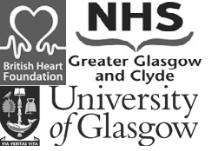 VASCULAR PHENOTYPE OF BOYS WITH SUSPECTED HYPOGONADISM (GO-VASC STUDY)Consent form for participantStudy number:Name of participant (block capitals):										Pleaseinitialbox if you agreeName:Signature:Name of witness to signature:Signature of witness to signature:Date:Thank you for your help.You will receive a copy of this form.1I confirm that I have read and understood the Information Sheet for Cases for the above study dated 19/7/17 (Version 2.0). I have had the opportunity to consider the information, ask questions and had these questions answered to my satisfaction.2I understand that my participation is voluntary and that I am free to withdraw at any time, without giving a reason, without my medical care or legal rights being affected.3I understand that my GP will be informed that I am participating in this study.4I allow access for the research team and sponsor representatives to my medical records and patient identifiable information. 5I understand that if anything unexpected is demonstrated in my tests, I will be referred to the appropriate specialist for further investigations.6 I agree to take part in this study.7I agree to a blood sample being taken for genetic analysis. 8 I agree that the anonymised results from this study could be used for future ethically approved studies.